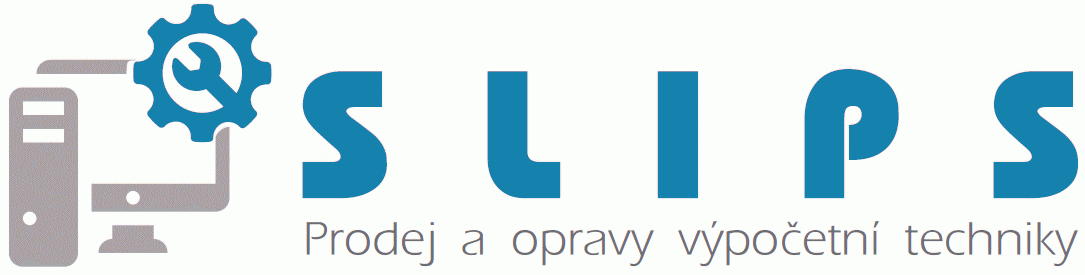 Příloha č. 1 – Specifikace a rozsah podporovaných a poskytovaných služebSlužby jsou poskytovány na adrese uvedené ve smlouvě. V případě využití služeb Zhotovitele zaměstnanci nebo rodinnými příslušníky Objednavatele jsou práce fakturovány Objednavateli, co má uzavřenou tuto smlouvu Služby se vztahují po podporu hardwareServeryPočítačeNotebookyTabletyMonitoryZáložní zdrojeTiskárnySkeneryDataprojektoryPasivní a Aktivní prvky sítě LAN / WAN / Wi-FiElektrické rozvody nízkého napětíKamerové systémyAudiotechnikaPodpora softwareOperační systémy Microsoft platformyOperační systémy AndroidKancelářský balík Microsoft OfficePoštovní servery Microsoft ExchangeAntivirové a antispamové systémyÚčetní a evidenční systémyInformační systémyDatabázové systémyZálohovací a archivační systémyRozsah služeb v rámci smlouvy za měsíční paušální poplatekKontrola a správa koncových stanicAktualizace OS koncových staniceHot-line telefonická podpora 7 dní v týdnu Poskytnutí odborných konzultací a poradenstvíUdržování přehledu IT vybaveníSpráva zálohování a kontrola integrity zálohOnline monitoringŘešení předporuchových stavůTechnická podpora a komunikace s dodavateli SW aplikacíVzdálená zpráva koncových stanic PC, SERVERU a NotebokůSpráva záložních zařízeníVzdálená zpráva aktivní a pasivní sítě LAN/WAN/WLAN/Wi-fiVýjezd technika 2 x do měsíce zdarmaZhotovitel se zavazuje vyvinout nezbytnou součinnost při řešení požadavků Objednavatele, zejména součinnost se správci SW aplikací a poskytovatelem internetového připojení Objednavatele a s navazujícími subdodavateli.Zhotovitel se zavazuje včas navrhovat Objednavateli úpravy a vylepšení IT sítí, Hw a sw ( dále jen IT) tak, aby Objednavatel mohl udržovat sví IT prostředky v náležitém stavu odpovídající úrovni rozvoje IT technologií v ČRCeny servisních prací nad rámec smlouvyMožnost zapůjčení VT po dobu opravyPrvotní nastavení sítě a zmapování zařízeníNásledné reinstalace a předělání sítíŘešení poruchOpravy nebo zprostředkování oprav VTTechnická podpora a komunikace s dodavateli SW aplikacíUpgrade SW aplikací nebo zprostředkování upgrade SW aplikací s dodavatelskou společnostíReinstalace zařízeníDopravaDoprava do místa plnění v případě nepravidelného výjezdu je v ceně 10 Kč za kmVerze 1Platnost od 25.5.2018